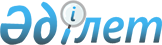 Об установлении тарифовПостановление акимата Мойынкумского района Жамбылской области от 13 июля 2016 года № 245. Зарегистрировано Департаментом юстиции Жамбылской области 20 июля 2016 года № 3133      Примечание РЦПИ.

      В тексте документа сохранена пунктуация и орфография оригинала.

      В соответствии с Законом Республики Казахстан от 23 января 2001 года "О местном государственном управлении и самоуправлении в Республике Казахстан", Законом Республики Казахстан от 4 июля 2003 года "Об автомобильном транспорте" акимат Мойынкумского района ПОСТАНОВЛЯЕТ:

      1. Утвердить тариф за проезд на регулярных автомобильных перевозках пассажиров и багажа в селе Мойынкум 40 тенге.

      2.Утвердить для некоторых категорий граждан льготы на проезд в сельском общественном транспорте (кроме такси) согласно приложению.

      3.Контроль за исполнением настоящего постановления возложить на заместителя акима района Естаева Муратхана Турархановича.

      4. Настоящее постановление вступает в силу со дня государственной регистрации в органах юстиции и вводится в действие по истечении десяти календарных дней после дня его первого официального опубликования.



      "СОГЛАСОВАНО"

      Секретарь Мойынкумского

      районного Маслихата

      Ш.Исабеков

      "13" 07 2016 год

 Льготы для некоторых категорий граждан на проезд в сельском общественном транспорте (кроме такси)      1.Право бесплатного проезда на сельском пассажирском транспорте имеют следующие категории лиц:

       - участники и инвалиды Великой Отечественной Войны;

       - инвалиды I группы по общим заболеваниям;

       - инвалиды II группы по зрению;

       - многодетные матери награжденные подвесками "Алтын алка", "Кумис алка", "Матери героини", "Материнская слава I-ой степени", "Материнская слава II-ой степени".

       - почетные граждане Жамбылской области и Мойынкумского района, члены областного и районного Совета ветеранов.

       -участники и инвалиды войны в Афганистане и ликвидации катастрофы на Чернобыльской Атомной электростанции, а также их вдовы.

      2. Право льготного проезда на сельском пассажирском транспорте имеют следующие категорий лиц:

       - учащиеся начальных и средних школ (1-11 классы) - 20 тенге

       - студенты средне-специальных учебных заведений - 30 тенге


					© 2012. РГП на ПХВ «Институт законодательства и правовой информации Республики Казахстан» Министерства юстиции Республики Казахстан
				
      Исполняющий обязанности

      акима района

М. Естаев
Приложение к постановлению
акимата Мойынкумского
района от 13 июля 2016 года
№245